ALLEGATO N. 17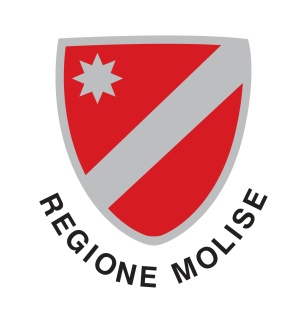 Elezione del Consiglio regionale e del Presidente della Giunta regionale del MoliseMODELLO DI RICEVUTADELLA DESIGNAZIONE DEL RAPPRESENTANTE SUPPLENTE DI UNA LISTA REGIONALE DI CANDIDATIRILASCIATA DALLA CANCELLERIA DELL’UFFICIO UNICO CIRCOSCRIZIONALE COSTITUITO PRESSO IL TRIBUNALE DEL CAPOLUOGO DI REGIONEElezione del Consiglio regionale e del Presidente della Giunta regionale del Molisedi domenica 22 aprile 2018CANCELLERIA DEL TRIBUNALE DI CAMPOBASSOL’anno duemiladiciotto, addì ................. del mese di ............................... , alle ore........... , è stata presentata presso questa cancelleria la dichiarazione scritta, debitamente sottoscritta ed autenticata, a firma del sig...........................................................................................................(1) e del sig..........................................................................................................................(1), nella loro qualità di delegati della lista regionale per l’elezione del Consiglio regionale e del Presidente della Giunta regionale di domenica 22 aprile 2018, contraddistinta con il numero di presentazione ................................... e recante il seguente contrassegno: ............................................................................................................................................................................................................................................................................................., con la quale il sig................................................................................................................, domiciliato in........................................................................................................................, viene designato come rappresentante supplente dell’anzidetta lista regionale presso l’Ufficio unico circoscrizionale costituito presso questo Tribunale.Si rilascia la presente ricevuta per attestare che la dichiarazione di cui sopra è stata effettivamente depositata presso questa cancelleria.	IL CANCELLIERE DEL TRIBUNALE ………………………………………………………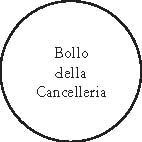 — Indicare il cognome, il nome, il luogo e la data di nascita.